2020 Executive CommitteeMeeting Agenda 	Nina Astillero, Chair, presidingCall to Order Executive Committee Roll Call  Safety Share –  flat tires Approval of Today’s AgendaApproval of Previous Meeting Minutes –Review of Financials and SME report (Karl)Old business Board and Committee Nominations: https://www.smenet.org/membership/groups/committeesFundraiser for the Mining Museum. Donate for the Great Debate here https://mininghalloffame.org/page/great-debate ,New businessAugust/September Newsletter: each committee chair send a summary & photos to Pablo Send updates by Monday, 8/24Advertising to other mines & mining schools in NMMike Ogas (drilling & blasting) and Mark Whitlock (Modular) Nina obtained NMMA contact info – get onto distribution list Charge or not charge members for local section?Can we give out CEUs? Look into this. Use sponsorship levels for the section & scholarships Companies may have quota for sponsoring that they will try to meet throughout the year/quarters- continual asking may be beneficial Sponsorship ideasScience Olympiad sponsorship (supplies, travel, etc)Classroom sponsorship Outreach sponsorship T-shirt sponsorshipClassroom supplies sponsorship Will not ask for golf tourney Joe to call Chris Nash and Steven Sedillos for vendorsWhere should we place our files? Google Drive (can’t access at work)Potential ongoing volunteer opportunity at the Commons and Forest Service. Are we interested? Need to relay to Laura PhelpsFrequency? How many people needed?Potential volunteer opportunity to put Christmas lights up Nov. 16 or Nov. 21Lisa Dean asking for financial support of Central ElementaryRespond back to Lisa w/ idea that we can do a sponsorship w/ vendorCindy Lee in attendance – 6, 7, 8 grades; MESA; 2 other teachers interested; previously involved in Move MiningDavid Brence & Jacob McLean for possible partnershipCommittee Reports Program Committee (Events Chair –Isaac Simon)Holiday PartyMonthly Meetings Work on virtual meeting optionArtificial Intelligence Parnian – FMI contact on AI (Cory Stevens, Lia Walker) Positive contact; Nina to reach out to Parnian on scheduling Cory & Lia  7/24: Parnian to work out several sessions from August-onwardPossibly start in October due to online school?Mine Vendors Tyler – Propeller – interested in doing a talk, running it by boss internally & will give scholarshipPossibly mid-August or laterCan Tyler switch to September?8/4: waiting on info from management Mineral Education Coalition Committee (MEC Chair-Tyler Johnson) Networking opportunities to promote mining Working on Boy ScoutsOn hold until Boy Scouts can meet in person Talking to Main Street Executive Director Wait; possibly do a community service event later 7/24: Copper Cooperative Clean-Up downtown & Big DitchSaturday, 8/29 8-12pmDonation for breakfast & lunch Tyler to discuss with Laura PhelpsVisitor Center to put a newspaper ad for SME, FMI, Fire Dept is doing clean up	8/4: planning meeting occurred Student Relations Committee (SR Chair- Brandon Gay) Forward scholarship information  Brandon to work with Sam to iron out detailsParnian and Brandon to discuss school outreachBrandon – sent scholarship apps to some schools; rec’d some feedback that schools rec’d Deadline 6/30 Scholarship applications rec’d (about 10) 2 from NMSUNina: call Rachel Grimes about virtual fundraising Karl: ask Chris Nash for vendor list from previous golf tournament 7/24: 2 scholarships to be awarded locally; B. Gay looking at 29 more applications from NMSU students8/4: finishing up review of scholarships Will contact local teachers regarding Move Mining Next Gen CompetitionMove Mining Competition: https://www.movemining.org/movemining/what-is-move-mining/about-the-competition/Move Mining Next Gen Competition:  https://moveminingnextgen.org/8/4: Working on email to send to teachersMembership Committee (Mem. Chair – John Little)Work on grant or Local Heroes and grantsDue 8/15: 7/7: Laura Phelps gave Pablo several contacts for projects Cobre Schools: Cindy Lee (educator) –Nominating Committee (Past Chair – Sam Valentine)WebsiteRemember to post events, newsletters, ads on the site Next Meeting – August 18, 2020Adjourn 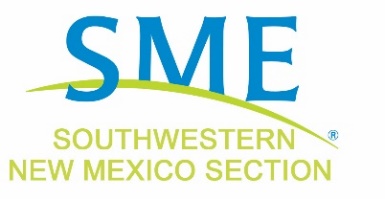 Southwest NM Executive CommitteeMeeting AgendaTuesday, August 18, 20203:30 pm-4:30 pm, Mountain TimeTitle, NameNameStatusChairNina AstilleroHereVice Chair Parnian AzhdariHereSecretary Pablo MosqueiraHereTreasurer Karl PhelpsHerePast ChairSamantha ValentineProgram Committee Chair Isaac SimonHereMineral Education Coalition Chair Tyler JohnsonMembership Committee Chair John LittleStudent Relations Committee Chair Brandon Gay